Your first name and family name: Your student number: Talking about Academic Essay WritingThese are some ‘key terms’ or ‘key concepts’ for thinking about academic writing. They are ‘thinking tools’ – a kind of language that we can use for discussing writing. How familiar are these terms to you? Please make a mark in the box. There are no incorrect answers. Created by Professor Andy Barfield at Chuo University, Faculty of LawConcept I understand this concept and feel confident about how to use it. 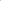 I understand this concept but I don’t feel confident about how to use it. I don’t understand this concept, or this is a completely new concept for me. 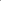 Pre-writing Reading sources in English Making notes in English Writing a draft Writing an introduction Writing a thesis statement Revising a draft Writing a reader response to another student’s writing Writing a topic sentence Organizing a paragraph Organizing the body of an essay Using supporting details Linking the introduction and conclusion Using your own words Using quotations Using citations Writing references / work cited